DETOUR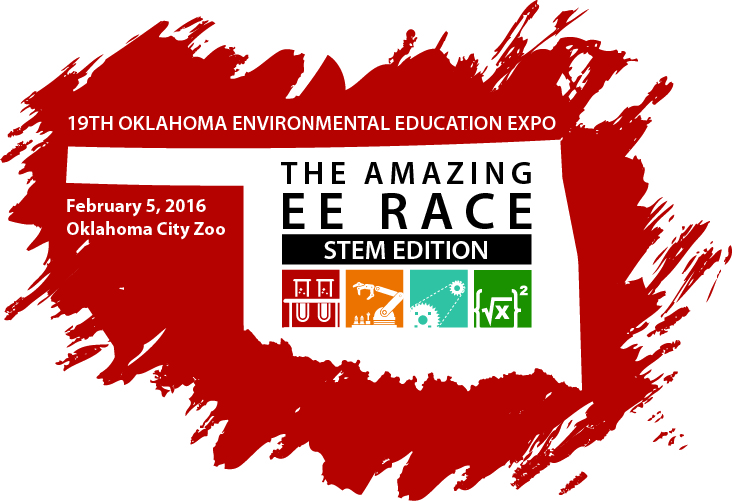 Team Name:	OCC 1Exhibit or Area of Zoo:	Oklahoma Trails – Swift FoxList the observation, or discrepant event, that prompted your curiosity.So cuteLooked at usLaying in a groupWhat does a fox say?What SCIENCE questions or prompts come to mind?Why are they sleeping during the day? What are their sleeping patterns?What do they eat?What TECHNOLOGY questions or prompts come to mind?How do you measure (what instrument) how fast they are?What ENGINEERING questions or prompts come to mind? How do you construct a good fox habitat?What MATH questions or prompts come to mind?How many live in a pack?DETOURTeam Name:	OCC 1Exhibit or Area of Zoo:	Herpetarium – West African Gaboon Viper List the observation, or discrepant event, that prompted your curiosity.How the West African Gaboon Viper camouflaged with the leaves. The pointed nose. What SCIENCE questions or prompts come to mind?Why is it its head so wide? How does it eat an antelope?What TECHNOLOGY questions or prompts come to mind?How can the venom be used to create new medicines?What ENGINEERING questions or prompts come to mind? What temperature does the area have to be for the viper to survive?What MATH questions or prompts come to mind?Do the symmetric patterns mean anything? Is it for a specific reason? How fast does it move? How much does it eat?DETOURTeam Name:	OCC 1Exhibit or Area of Zoo:	Animals of the Night – Insectivorous BatsList the observation, or discrepant event, that prompted your curiosity.Some bats were laying on the ground and we thought they were hurt. What SCIENCE questions or prompts come to mind?Why do they hang upside down? Why do they hang in clusters?What TECHNOLOGY questions or prompts come to mind?How dim does the light need to be?What ENGINEERING questions or prompts come to mind? How do you construct a cage appropriate for the bats to hang from?What MATH questions or prompts come to mind?How many times do their wings flap per minute?DETOURTeam Name:	OCC 1Exhibit or Area of Zoo:	Aquarium – Sea LionList the observation, or discrepant event, that prompted your curiosity.Do the sea lions sleep under water? Camouflage.  What SCIENCE questions or prompts come to mind?How long can they breathe/stay under water?What TECHNOLOGY questions or prompts come to mind?How is the water temperature maintained?What ENGINEERING questions or prompts come to mind? What materials are used to construct the habitat?What MATH questions or prompts come to mind?Does the pattern of spots on the seal mean anything?